                             МДОУ Детский сад № 52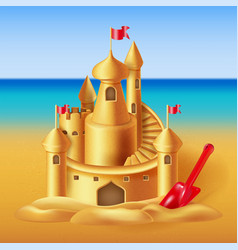 В средней группе на тему:«Замок из песка»Подготовила: воспитательФирсова Татьяна МихайловнаЯрославль2021«Замок из песка».Задачи:•    формирование навыка  экспериментирования с песком;•    обогащение  тактильного опыта  у воспитанников;•    развитие  кинестетической чувствительности и мелкой моторики рук;•    развитие речевой активности    в процессе познавательной деятельности и игре.•    воспитывать аккуратность;•    вызвать положительные эмоции, связанные с новыми впечатлениями.Предварительная работа: просмотр  иллюстраций  построек из песка. Беседа о свойствах песка.Ход:-Ребята давайте вспомним, какой бывает песок.-Что можно  делать с сухим песком (рисовать узоры, оставлять следы, пересыпать, дуть на песок).-А что можно делать из мокрого песка ( рисовать, строить, лепить).-Послушайте стихотворение  о  песке. Автор стихотворения  Владимир Бредихин.Лежал песок,Скучал песокСто тысяч лет, наверно.Он был ужасно одинок,И это было скверно.Не в радость были песни гроз,Не в радость - дождь из тучек.Скучал в жару, скучал в мороз -Весь мир песку был скучен...И так ещё сто тысяч летХранил бы он унынье,Но был доставлен к нам чуть свет,И не скучает, вовсе нет,В песочнице отныне.А сейчас я буду загадывать вам загадки.Он и жёлтый, и сыпучий,Во дворе насыпан кучей,Если хочешь, можешь братьИ играть.(песок)Петя замок строит ловко,Катя торт печёт ведёрком.Здесь, у моря на часокВсех детей собрал ( песок )Что-то можно в нём зарыть,По нему люблю ходить,И на нём поспать часок.Угадали что? - ...(песок)Из камней он появился,Зёрнами на свет явился:Жёлтый, красный, белыйИли светло-серый.То морской он, то – речной.Отгадайте, кто такой! (песок)Мелкие зёрна огромной горы.Вниз не текут, как вода или сок.Тоненькой струйкой  с горы до порыСыпется с тихим журчаньем                          (песок).-А  вы знаете, что  в нашей песочной стране иногда идут дожди, появляются настоящие реки и озера. Хотите посмотреть, как это происходит?Воспитатель  делит песок в песочнице на две части и показывает ребенку способы увлажнения песка:«Ручеек течет» — педагог  льет воду на одну часть песка тонкой струйкой из кувшинчика.«Дождик моросит» — другая часть песка увлажняется через разбрызгиватель.Взрослый обращает внимание детей на изменившийся цвет и запах мокрого песка. Затем ребенок самостоятельно увлажняет песок (воды для увлажнения должно быть столько, чтобы излишне не залить песок).-Ребята, давайте построим все вместе большой замок из песка.Дети берут ведерка с лопатками и начинают строительство.